                         РЕПУБЛИКА СРБИЈА                                                                     КЛ ОТП 10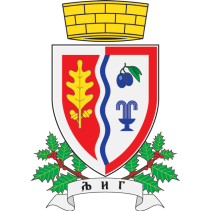                      ОПШТИНА ЉИГ                                      Општинска управа                       Одељење за инспекцијске послове                       Инспектор за заштиту животне средине                           Карађорђева број 7.                           ЉигК О Н Т Р О Л Н А   Л И С Т А  З АО Т П А Д Н А   В О З И Л АРЕЗУЛТАТ НАДЗОРА У БОДОВИМА:ИНФОРМАЦИЈЕ О ПОСТРОЈЕЊУИНФОРМАЦИЈЕ О ПОСТРОЈЕЊУНазив постројењаАдреса (улица и број) постројењаОпштина - ГрадМатични бројПорески идентификациони број (ПИБ)Контакт особа у постројењуНазив радног местаТелефон, Факс, E-mail1. ПОДАЦИ ОД ЗНАЧАЈА ЗА СТАТУС  СУБЈЕКТА КОЈИ УПРАВЉА СКЛАДИШТЕМ1. ПОДАЦИ ОД ЗНАЧАЈА ЗА СТАТУС  СУБЈЕКТА КОЈИ УПРАВЉА СКЛАДИШТЕМ1. ПОДАЦИ ОД ЗНАЧАЈА ЗА СТАТУС  СУБЈЕКТА КОЈИ УПРАВЉА СКЛАДИШТЕМ1 Да ли је оператер који управља отпадним возилима уписан у основни регистар?дане*2. Да ли је оператер прибавио дозволу надлежногоргана?дане** објекат за који су одговори на питања под тач. 1 и тач. 2 негативни, сматра се нерегистрованим и надзор се врши у складу са одредбом члана 33. Закона о инспекцијском надзору* објекат за који су одговори на питања под тач. 1 и тач. 2 негативни, сматра се нерегистрованим и надзор се врши у складу са одредбом члана 33. Закона о инспекцијском надзору* објекат за који су одговори на питања под тач. 1 и тач. 2 негативни, сматра се нерегистрованим и надзор се врши у складу са одредбом члана 33. Закона о инспекцијском надзоруОТПАДНА ВОЗИЛАОТПАДНА ВОЗИЛАОТПАДНА ВОЗИЛА1.Обављање делатности у области управљања отпадним возилима: Сакупљање Транспорт Складиштење Третман1.Напомена:Напомена:2.Лице које поседује дозволу за сакупљање, отпад сакупља од: Власника Јединице локалне самоуправе2.Напомена:Напомена:3.Отпадно возило је предато у целини, односно са свим основним саставним деловима моторног возила: Да                             (2) Не                             (0) 3.Напомена:Напомена:4.За отпадно возило попуњен је Документ о кретању опасног отпада: Да                             (2)     Не                             (0) 4.Напомена:Напомена:5.Уз отпадно возило, сакупљачу се предаје копија саобраћајне дозволе: Да                            (2) Не                            (0)5.Напомена:Напомена:6.Ако је отпадно возило непознатог власника, уз отпадно возило сакупљачу постоји записник комуналне инспекције: Да                            (2) Не                            (0)      6.Напомена:Напомена:7.Ако је отпадно возило настало у саобраћајној незгоди, уз отпадно возило сакупљачу се предаје записник о увиђају саобраћајне незгоде: Да                            (2) Не                            (0)7.Напомена:Напомена:8.Лице које врши сакупљање отпадних возила поседује опрему за сакупљање, утовар и истовар отпада: Да                             (2)   Не                             (0) 8.Напомена:Напомена:9.Лице које врши сакупљање отпадних возила поседује обезбеђено складиште за сакупљена отпадна возила: Да                             (2) Не                             (0)         9.Напомена:Напомена:10.Лице које врши сакупљање отпадних возила преузета возила предаје оператеру који поседује дозволу за складиштење и/или третман отпадних возила Да                              (2)  Не                              (0) Није применљиво10.Напомена:Напомена:11.Лице које врши сакупљање отпадних возила поседује уговор о предаји отпада закључен са оператером који поседује дозволу за складиштење и/или третман отпадних возила: Да                              (2) Не                              (0) Није применљиво11.Напомена:Напомена:12.Лице које врши сакупљање отпадних возила попуњава Документ о кретању опасног отпада: Да                              (2) Не                              (0)12.Напомена:Напомена:13.Лице које врши сакупљање отпадних возила врши најаву кретања отпада надлежном министарству: Да                               (2)        Не                               (0)13.Напомена:Напомена:14.Лице које врши сакупљање отпадних возила преузета возила предаје уз копију саобраћајне дозволе, записник комуналне инспекције, односно записник о увиђају саобраћајне незгоде: Да                            (2) Не                            (0)14.Напомена:Напомена:15.Лице које поседује дозволу за сакупљање, води евиденцију о сакупљеним и предатим количинама отпадних возила: Да                             (2) Не                             (0)15.Напомена:Напомена:16.Транспорт отпадних возила и њихових делова за које постоји могућност неконтролисаног испуштања течности  или расипања делова врши се у складу са прописима којима се уређује транспорт опасних материја: Да                             (2)   Не                             (0)16.Напомена:Напомена:17.Транспорт отпадних возила и њихових делова за које постоји могућност неконтролисаног испуштања течности  или расипања делова врши се у складу са издатом дозволом за транспорт отпада: Да                             (2)   Не                             (0) 17.Напомена:Напомена:18.Отпадна возила и њихови делови транспортују се на одредиште које је одредио пошиљалац: Да                              (2) Не                              (0)18.Напомена:Напомена:19.Складиштење се врши  са условима прописаним дозволом за управљање отпада Да                               (2)      Не                               (0)19.Напомена:Напомена:20.Складиште је:Са стабилном и непропусном подлогомСа опремом за сакупљање просутих течности Са обезбеђеним средствима за одмашћивањеСа одговарајућом  заштитом од атмосферских утицајаСа системом за спречавање настајања удесаСа системом за потпуни контролисани прихват зауљене атмосферске воде са свих површинаСа уграђеним сепаратором масти и уљаСа системом за заштиту од пожараДа-2                 Не-0  Да-2                   Не-0 Да-2                   Не-0 Да-2                   Не-0 Да-2                   Не-0 Да-2                   Не-0 Да-2                   Не-0 Да-2                   Не-020.Напомена:Напомена:21.Отпадна возила складиштена су на начин да се не оштете делови моторних возила који садрже течности или делови који се могу поново употребити: Да                               (2) Не                               (0)21.Напомена:Напомена:22.Сакупљени делови отпадних возила посебно се складиште: Да                                (2) Не                                (0)                                        22.Напомена:Напомена:23.Сакупљени делови отпадних возила обележени су у складу са законом и подзаконским актима: Да                                (2) Не                                (0)     23.Напомена:Напомена:24.Лице које врши складиштење и/или третман отпадних возила, приликом преузимања отпадних возила попуњава Документ о кретању опасног отпада: Да                                (2) Не                                (0)24.Напомена:Напомена:25.Лице које врши третман отпадних возила доставља потврду о расклапању отпадног возила уз регистарску таблицу органу надлежном за регистрацију возила, на прописаном обрасцу: Да                               (2) Не                               (0)    25.Напомена:Напомена:26.Постројење за третман отпадних возила има место где се врши расклапање? Да                               (2)                                            Не                               (0)26.Напомена:Напомена:26.Акојенапретходнопитањеодговор "Да" одговоритинаследећепитање:Акојенапретходнопитањеодговор "Да" одговоритинаследећепитање:27.Место где се врши расклапање отпадних возила поседује:Непропусну подлогуОпрему за сакупљање просутих течностиСепаратор уља и мастиСредства за одмашћивањеДа-2                         Не-0  Да-2                        Не-0 Да-2                        Не-0 Да-2                        Не-027.Напомена:Напомена:28.Постројење за третман отпадних возила има одговарајуће посуде са поклопцима за чување акумулатора, филтера и кондензатора који садрже PCB/PCT: Да                           (2) Не                           (0)28.Напомена:Напомена:29.Постројење  за третман отпадних возила има уређај за пречишћавање отпадних вода, укључујући атмосферску канализацију? Да                             (2)        Не                             (0)     29.Напомена:Напомена:30.Постројење  за третман отпадних возила има одговарајуће складиште за отпадне гуме: Да                                 (2) Не                                 (0)30.Напомена:Напомена:31.Постројење  за третман отпадних возила има машину за сечење и уситњавање металног отпада: Да                                 (2)    Не                                 (0)31.Напомена:Напомена:32.Постројење  за третман отпадних возила има машину за пресовање металног отпада: Да                                  (2) Не                                  (0)32.Напомена:Напомена:33.Постројење за третман отпадних возила има систем за заштиту од пожара и експлозија у складу са посебним прописима: Да                                  (2) Не                                  (0)33.Напомена:Напомена:34.Лице које врши третман отпадних возила врши издвајање опасних материја и компоненти из отпадног возила: Да                                   (2)   Не                                 (0)34.Напомена:Напомена:35.Из отпадних возила издваја се: Гориво Моторно уље Уље мењача Уље из диференцијала Хидраулично уље Течност из хладњака Антифриз Уље из система за кочење Киселина из акумулатора Течност из клима уређаја Остале течности и опасне      материје35.Напомена:Напомена:36.Издвојене течности из тачке 35. одвојено се складиште? Да                                (2) Не                                (0) 36.Напомена:Напомена:37.Након издвајања опасног отпад, лице које врши третман отпадних возила обезбеђује класификацију  отпада/опасног отпада ради даљег третмана или одлагања: Да                                (2)    Не                                (0)37.Напомена:Напомена:38.Врши се обележавање насталог отпада/опасног отпада у складу са прописима: Да                                 (2) Не                                 (0)38.Напомена:Напомена:39.Лице које врши третман отпадних возила  предаје настали отпад/опасан отпад овлашћеном оператеру: Да                                  (2) Не                                  (0)39.Напомена:Напомена:40.Лице које врши третман, из отпадног возила издваја неоштећене делове отпадног возила који се могу поново употребити: Да                                  (2)      Не                                  (0)40.Напомена:Напомена:41.Резервни делови одлажу се у затвореном складишту? Да                                  (2) Не                                  (0)41.Напомена:Напомена:42.Замашћени делови складиште се на непропусној подлози у затвореним контејнерима? Да                                   (2) Не                                   (0)42.Напомена:Напомена:43.Ако се делови отпадног возила који садрже течности поново употребљавају, врши се издвајање течности: Да                             (2) Не                             (0)43.Напомена:Напомена:44.Да ли се уређаји од којих зависи техничка исправност моторних возила продају се као резервни делови? Да                               (0)        Не                               (2)   44.Напомена:Напомена:45.Третман отпадног возила врши се уситњавањем: Да                             (2) Не                             (0)45.Напомена:Напомена:46.Пре тремана отпадног возила уситњавањем, из расклопљеног отпадног возила издвајају се делови које након уситњавања није могуће издвојити Да                               (2) Делимично                (1) Не                               (0) 46.Напомена:Напомена:47.Лице које врши третман отпадних возила обезбеђује одлагање отпада који се не може прерадити: Да                                (2)  Не                                (0)47.Напомена:Напомена:48.Одлагање отпада који се не може прерадити врши се уз претходну сагласност надлежног органа: Да                                 (2) Не                                 (0)  48.Напомена:Напомена:49.Отпаци и остаци отпадних возила, након третмана, одлажу се у складу са законом којим се уређује управљање отпадом и прописом којим се уређује депоновање отпада: Да                                 (2) Не                                 (0)49.Напомена:Напомена:Тачка 1-24Тачке 1-49Укупан могући број бодова58110утврђени број бодоваСтепен ризикаСтепен ризикаНизакСредњиВисокКритичанБрој бодоваТачка 1-2453-5847-5238-46≥ 37Број бодоваТачкa 1-49100 - 11089 -9971-88≥70Степен ризика у односу на остварени број бодова је:низакСтепен ризика у односу на остварени број бодова је:средњиСтепен ризика у односу на остварени број бодова је:високСтепен ризика у односу на остварени број бодова је:критичанПредставници оператера:Представници оператера:Инспектори за заштиту животне срединеИме и презиме:Радно местоИме и презиме1.1.2. 2.3. 3.Датум:Датум:Датум: